Уважаемые коллеги!Департамент образования информирует, что с 01 апреля 2016 года начинает функционировать сервис «Предоставление участнику ЕГЭ доступа к его результатам и работам» (далее – Сервис) на официальном информационном портале единого государственного экзамена www.ege.edu.ru.Сервис предназначен для предоставления участникам ЕГЭ доступа к информации о результатах ЕГЭ и итогового сочинения (изложения), с возможностью просмотра копий изображений бланков.Ссылка на личный кабинет участника: http:// check.ege.edu.ru/. Просим довести информацию до руководителей образовательных организаций для размещения на сайтах, информационных стендах, организации работы с выпускниками.Пиленкова Ирина Николаевна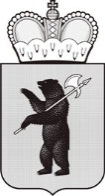 ДЕПАРТАМЕНТ ОБРАЗОВАНИЯЯРОСЛАВСКОЙ ОБЛАСТИСоветская ул., д. . Ярославль, 150000Телефон (4852) 40-18-95Факс (4852) 72-83-81e-mail: http://yarregion.ru/depts/dobrОКПО 00097608, ОГРН 1027600681195,ИНН / КПП 7604037302 / 76040100104.04.2016 № ИХ.24-1543/16На №          от          Руководителям органов местного самоуправления, осуществляющих управление в сфере образованияРуководителям государственных профессиональных образовательных организаций ЯО, ГОУ ЯО специальных (коррекционных) общеобразовательных школ (по списку рассылки),ГОУ ЯО «Рыбинская общеобразовательная школа»,ГОУ ЯО "Центр помощи детям"